Use the data set below to draw an age sex structure for France in 2016. Use the template on the next page. 2) On your pyramid colour all the people aged 0-14 red and label them young dependantsall the people aged 15-59 blue and label them economically activeall the people aged 60+ yellow and label them old dependantsExplain what is meant by the three termsYoung dependantsEconomically activeOld dependantsAdd the following labels to the most appropriate place on your graphNarrow base shows a low birth rateStraight sides shows a low death rateA baby boom happened when these people were bornLarge number of old dependantshttps://www.geographypods.com/2-population-change.html 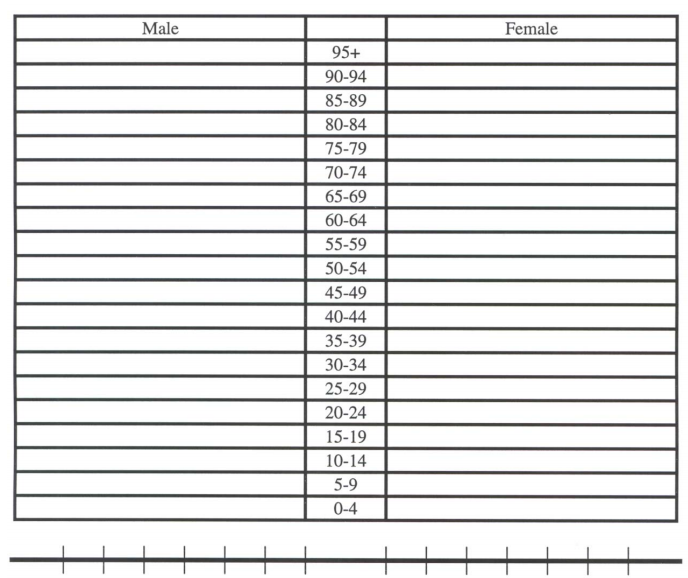 https://www.geographypods.com/2-population-change.html IGCSE Geography – Constructing an age sex structure for FranceMALE POPULATIONin MillionsAGEFEMALE POPULATIONin Millions0.0395+0.110.1690-940.440.4385-890.830.7480-841.140.9675-791.231.1670-741.351.8665-692.071.9360-642.112.0755-592.192.2050-542.292.2245-492.272.2240-442.252.0335-392.082.0130-342.101.9625-292.001.9020-241.862.0915-191.992.1310-142.032.155-92.042.020-41.94Population Pyramid Graph – Testing My SkillsFrance has an ageing population. What will France’s government have to spend money on to cater for these people?